Complete the sentences using some of the words from the box.Crude oil is a                        resource. Petrol and other fuels are produced from it using                                distillation. However, longer chain hydrocarbons are less useful, so                          is used to change long alkanes into                          , more useful hydrocarbons.Smaller alkanes are formed in the process and these can be very useful for making more                                                                                     ………    ………   .Alkenes are also made, and these can be used for making many                             .When heat is used to break down hydrocarbons, it is called                           cracking.When a long chain hydrocarbon is cracked, smaller alkanes and alkenes are produced. These new molecules are a lot more useful than the original long chain alkane.State a use for these new products.Complete the following equations that show hydrocarbons being cracked.Hexane   butane +                     .                       octane + etheneC12H26  C10H22 +                     .C16H34                        +  C3H6Ashley and Diane carry out an experiment to crack some liquid paraffin.Liquid paraffin is a mixture of straight chain alkane hydrocarbons containing between 5 and 15 carbon atoms in each molecule.Their equipment is shown below.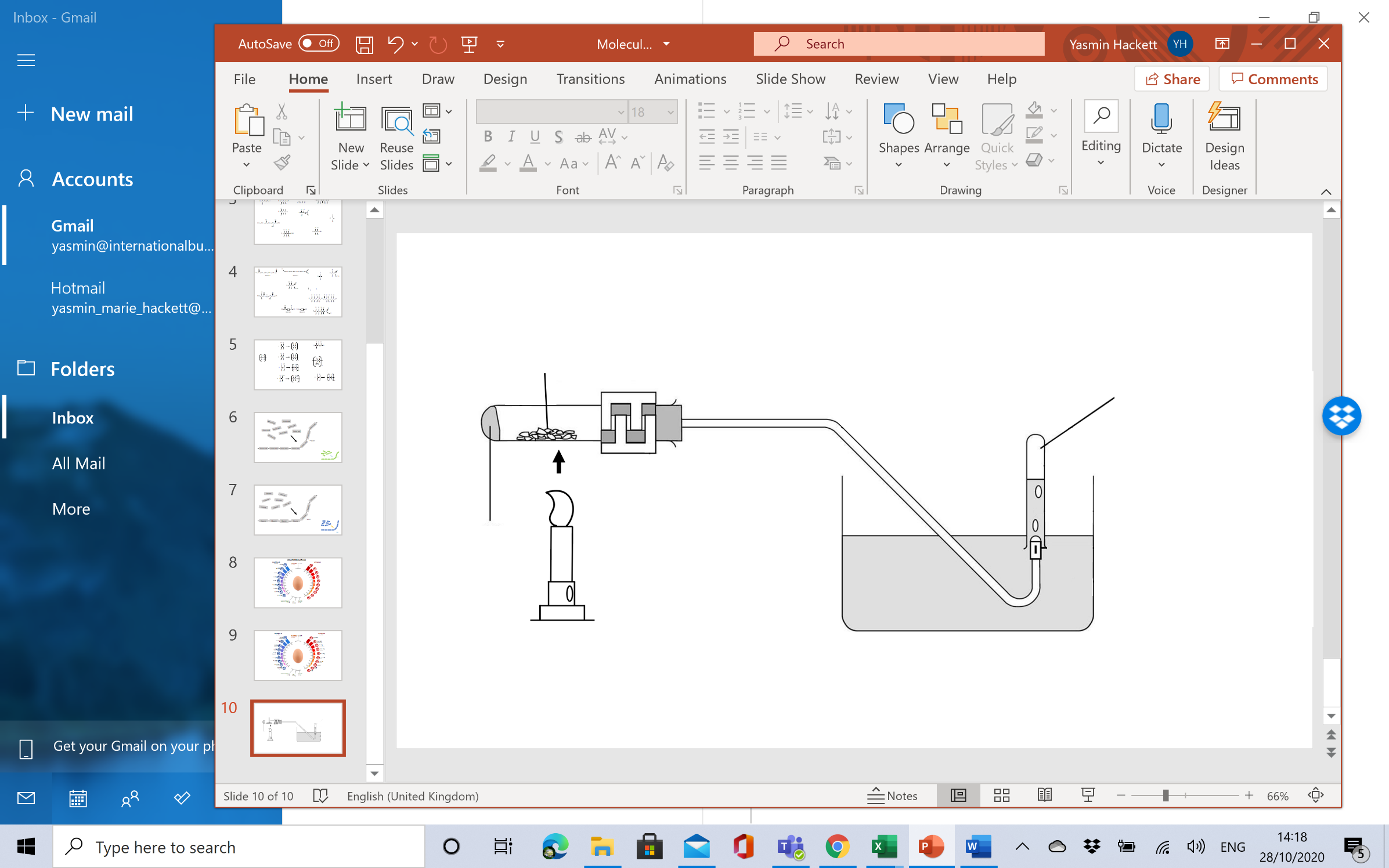 Label the diagram by filling in the boxes.Which of the following statements are true or false about this experiment?Write your answers into the box as ‘T’ for true, or ‘F’ for false.What is the name of this molecule that is made in this experiment?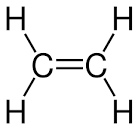 Smaller alkanesAlkenesA molecule of formula C6H12 could be present in the liquid               paraffin.A catalyst is added to increase the rate or speed of reaction.
The paraffin solidifies during the experiment.The product gas contains new hydrocarbons.The product gas contains smaller molecules than those in the paraffin oil.A Bunsen burner is used to decompose hydrocarbon molecules.A molecule of formula C2H4 could be present in the product gas.The process taking place is exothermic.